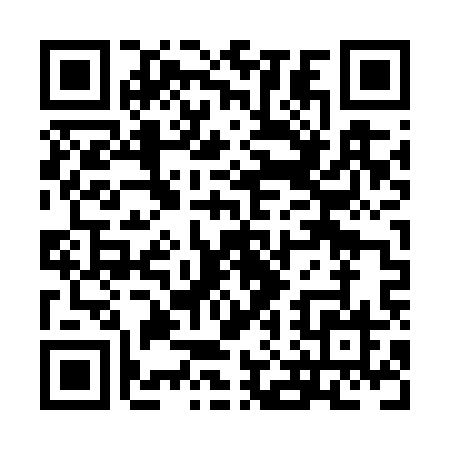 Prayer times for Templeton Station, Massachusetts, USAMon 1 Jul 2024 - Wed 31 Jul 2024High Latitude Method: Angle Based RulePrayer Calculation Method: Islamic Society of North AmericaAsar Calculation Method: ShafiPrayer times provided by https://www.salahtimes.comDateDayFajrSunriseDhuhrAsrMaghribIsha1Mon3:305:1512:524:568:3010:142Tue3:315:1512:534:568:2910:143Wed3:325:1612:534:568:2910:144Thu3:325:1712:534:568:2910:135Fri3:335:1712:534:568:2910:126Sat3:345:1812:534:568:2810:127Sun3:355:1912:534:578:2810:118Mon3:365:1912:544:578:2710:109Tue3:375:2012:544:578:2710:1010Wed3:385:2112:544:578:2710:0911Thu3:405:2212:544:578:2610:0812Fri3:415:2212:544:568:2610:0713Sat3:425:2312:544:568:2510:0614Sun3:435:2412:544:568:2410:0515Mon3:445:2512:544:568:2410:0416Tue3:465:2612:544:568:2310:0317Wed3:475:2712:554:568:2210:0218Thu3:485:2712:554:568:2110:0019Fri3:505:2812:554:568:219:5920Sat3:515:2912:554:558:209:5821Sun3:525:3012:554:558:199:5722Mon3:545:3112:554:558:189:5523Tue3:555:3212:554:558:179:5424Wed3:565:3312:554:558:169:5325Thu3:585:3412:554:548:159:5126Fri3:595:3512:554:548:149:5027Sat4:015:3612:554:548:139:4828Sun4:025:3712:554:538:129:4729Mon4:045:3812:554:538:119:4530Tue4:055:3912:554:538:109:4431Wed4:075:4012:554:528:099:42